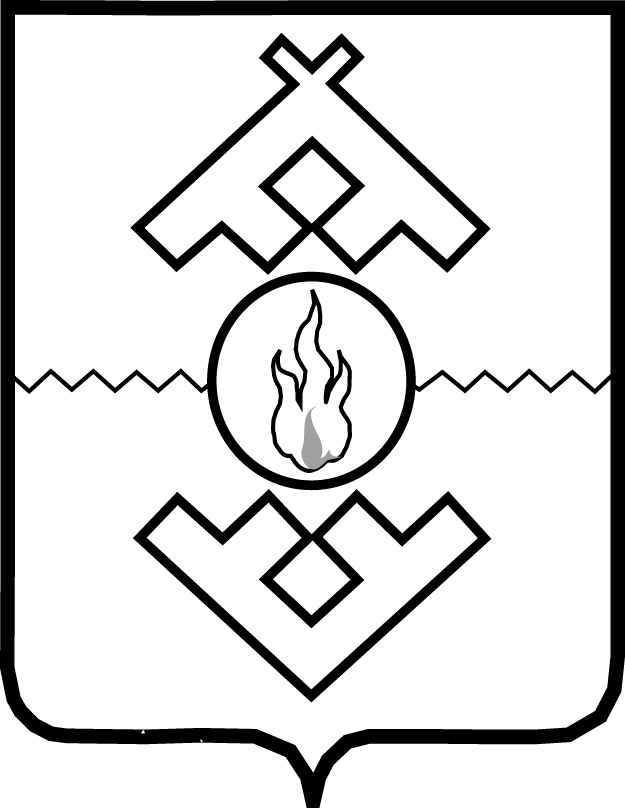 Департамент здравоохранения,труда и социальной защиты населенияНенецкого автономного округаПРИКАЗот ___ __________ 2015 № ______г. Нарьян-МарВ целях приведения нормативных правовых актов Управления здравоохранения Ненецкого автономного округа в соответствие с законодательством Ненецкого автономного округа ПРИКАЗЫВАЮ:1. Внести в приказ Управления здравоохранения Ненецкого автономного округа от 6 сентября 2013 г. № 59 «Об утверждении Административного регламента предоставления Управлением здравоохранения Ненецкого автономного округа государственной услуги «Выдача направлений гражданам на прохождение медико-социальной экспертизы» (далее – приказ) следующие изменения:1) в наименовании и пункте 1 приказа слова «Управлением здравоохранения Ненецкого автономного округа» заменить словами «Департаментом здравоохранения, труда и социальной защиты населения Ненецкого автономного округа»;2) в Административном регламенте предоставления государственной услуги «Выдача направлений гражданам на прохождение медико-социальной экспертизы» (далее – Административный регламент):по тексту Административного регламента слова «Управление здравоохранения Ненецкого автономного округа» в соответствующем падеже заменить словами «Департамент здравоохранения, труда и социальной защиты населения Ненецкого автономного округа» в соответствующем падеже, слово «Управление» в соответствующем падеже заменить словом «Департамент» в соответствующем падеже;подпункт 9 пункта 26 изложить в следующей редакции: «Приказ Минтруда России от 29.09.2014 N 664н «О классификациях и критериях, используемых при осуществлении медико-социальной экспертизы граждан федеральными государственными учреждениями медико-социальной экспертизы» (опубликован в "Российской газете" - 16.03.2012)»;подпункт 10 пункта 26 изложить в следующей редакции:«постановление Администрации Ненецкого автономного округа от 16.12.2014 № 484-п «Об утверждении положения о Департаменте здравоохранения, труда и социальной защиты населения Ненецкого автономного округа» (Сборник нормативных правовых актов Ненецкого автономного округа № 52 от 23.12.2014)».2. Настоящий приказ вступает в силу со дня официального опубликования.Заместитель губернатораНенецкого автономного округа -руководитель Департаментаздравоохранения,труда и социальной защиты населенияНенецкого автономного округа	Н.А. СемяшкинаО внесении изменений в приказ Управления здравоохранения Ненецкого автономного округа от 6 сентября 2013 г. № 59 